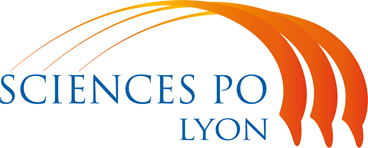 DATE LIMITE DE DÉPOT DES DOSSIERS : le 31 mai 2016Je, soussigné/e NOM* : …………………………………………………………	Prénom : ………………………..Date et lieu de naissance : …………………………………………………………………………….Nationalité : ……………………………………………………	Sexe : …………………………...Adresse : ……………………………………………………………………………………………………………………………………………………………………………………………………………………………………………………………………………………………………………………Adresse en France : …………………………………………………………………………………...……………………………………………………………………………………………………………………………………………………………………………………………………………………Téléphone : ………………………………………	E-mail : ………………………….……………...demande à m'inscrire à l’AEP pour l'année universitaire 2016-2017.Dernier diplôme obtenu : ……………………………………………………………………………...Année : ……………………	Établissement : ………………………………………………………...Test de langue française : ……………………………………………………………………………..Année : ……………………	Établissement : ………………………………………………………...Résultat : ………………………………………………………………………………………………Date ……………………………………………….		SignaturePièces à joindre à la demande :  Curriculum vitae  Une lettre de motivation  Photocopie du diplôme équivalent à deux années d'études supérieures  Niveau de connaissance du français : diplôme d'enseignement supérieur avec mention d'apprentissage du français ou attestation de français (délivrée à l'issue d'un test qui peut être passé à l'Ambassade de France dans le pays d'origine du candidat).*(attention merci de remplir lisiblement tout ce formulaire, en lettres majuscules) ATTESTATION D'ÉTUDES POLITIQUESAnnée universitaire 2016-2017DEMANDE D'INSCRIPTION